Акция «Безопасное окно»В парке «Сад Победы» 08.05.2024 года члены Комиссии по делам                    несовершеннолетних и защите их прав Тракторозаводского района города               Челябинска Опишнян Ю. Е. и Евсеева Т.Б. раздали посетителям парка информационные материалы по акции «Безопасное окно». Основная цель проведения акции: профилактика безнадзорности и правонарушений несовершеннолетних, детского травматизма, а также пропаганда здорового образа жизни.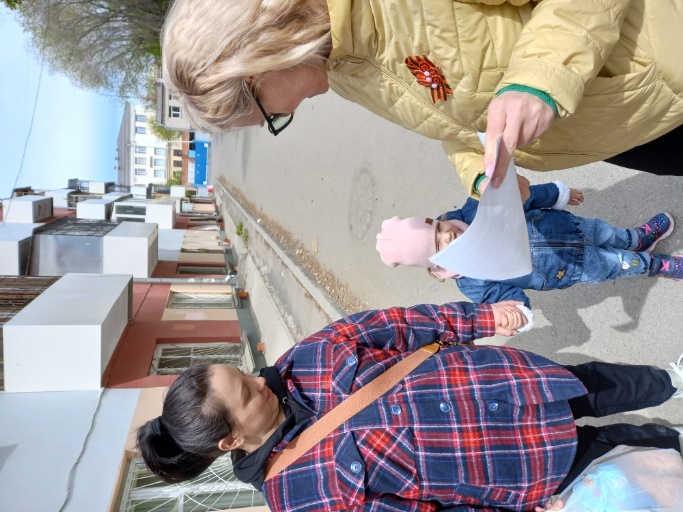 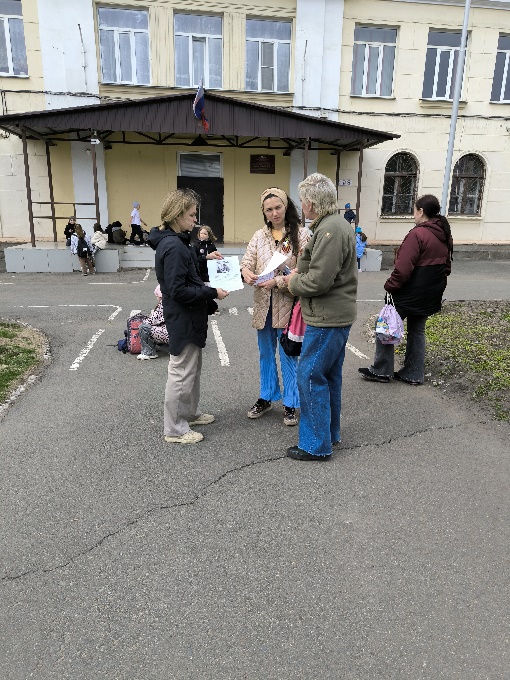 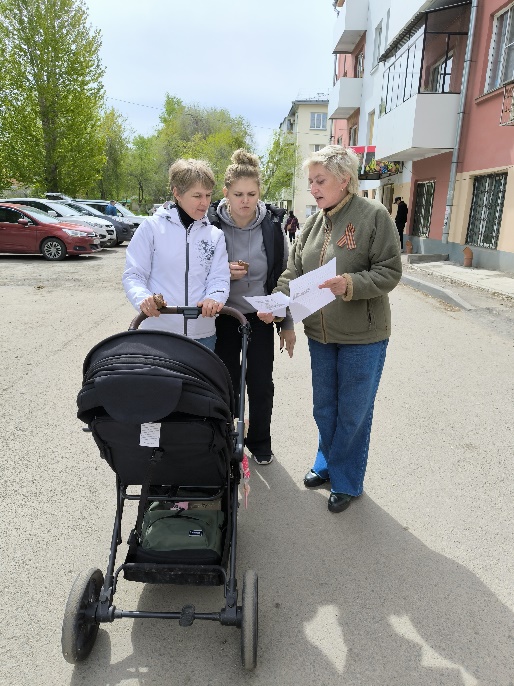 